   “ปิดบัญชี”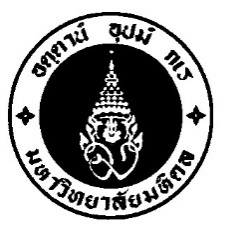  คณะแพทยศาสตร์โรงพยาบาลรามาธิบดีมหาวิทยาลัยมหิดล๒๗๐ ถนนพระราม ๖ กรุงเทพฯ ๑๐๔๐๐โทรศัพท์ ๐ ๒๒๐๑ ๑๖๓๘  โทรสาร ๐ ๒๒๐๑ ๑๖๓๘ที่     ศธ ๐๕๑๗.๐๖๑๗/ วันที่ 	 ..............................................เรื่อง	ขอปิดบัญชี “....... (ใส่ชื่อบัญชีที่ขอปิด)........”เรียน	ผู้จัดการธนาคารไทยพาณิชย์ จำกัด (มหาชน) 		ด้วยข้าพเจ้า................(ชื่อหัวหน้าโครงการ)..............ดำเนินโครงการวิจัย เรื่อง .............................................รหัสโครงการ (IO)………………………..มีความประสงค์ขอปิดบัญชี ประเภท ออมทรัพย์  ชื่อบัญชี......  (ชื่อบัญชีที่ขอปิด).........คณะแพทยศาสตร์รพ.รามาธิบดี เลขที่บัญชี .......................................................................... ทั้งนี้โดยมีรายชื่อผู้มีอำนาจลงนามและเงื่อนไขการสั่งจ่าย ๒ ใน ๓ ท่าน ดังนี้		๑. (ชื่อ-สกุล)...........................................................ตำแหน่ง หัวหน้าโครงการวิจัย 		๒. (ชื่อ-สกุล)...........................................................ตำแหน่ง..........ระบุ................. 		๓. (ชื่อ-สกุล)...........................................................ตำแหน่ง...........ระบุ............... เงินคงเหลือในบัญชี  โอน เงินคงเหลือในบัญชีทั้งหมด เข้าบัญชีออมทรัพย์ ชื่อบัญชี ม.มหิดล คณะแพทยศาสตร์โรงพยาบาลรามาธิบดี เลขที่บัญชี ๐๒๖-๒๑๑๒๒๒-๙ ธนาคารไทยพาณิชย์ จำกัด (มหาชน) เงินคงเหลือในบัญชีทั้งหมดรับเป็น เงินสด  รับเงินสด เงินคงเหลือในบัญชี และ โอน เงินคงเหลือในบัญชี เข้าบัญชีออมทรัพย์ ชื่อบัญชี ม.มหิดล คณะแพทยศาสตร์โรงพยาบาลรามาธิบดี เลขที่บัญชี ๐๒๖-๒๑๑๒๒๒-๙ ธนาคารไทยพาณิชย์ จำกัด (มหาชน)  จึงเรียนมาเพื่อทราบและโปรดดำเนินการต่อไปด้วย  จักเป็นพระคุณยิ่ง							               ขอแสดงความนับถือ				       				(ศ. นพ.บุญส่ง  องค์พิพัฒนกุล) 							         รองคณบดีฝ่ายวิจัย ปฎิบัติหน้าที่แทน   คณบดีคณะแพทยศาสตร์โรงพยาบาลรามาธิบดี	 